Publicado en CDMX. el 18/11/2021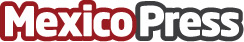 Rituales de Navidad para este 2021 por Luna BruxaCerrar con alegría el 2021 y arrancar el 2022 con toda la actitud.	Un ritual único para empoderarse durante esta navidadDatos de contacto:Alejandra Armenta5575765180Nota de prensa publicada en: https://www.mexicopress.com.mx/rituales-de-navidad-para-este-2021-por-luna Categorías: Internacional Sociedad Jalisco Ciudad de México http://www.mexicopress.com.mx